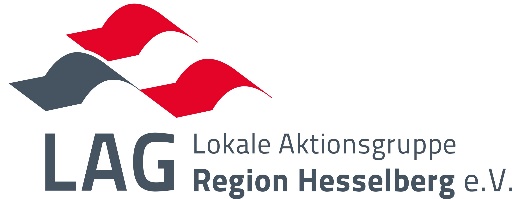 Lokale Aktionsgruppe Region Hesselberg e. V.Zielvereinbarung zur Durchführung einerEinzelmaßnahme im Rahmen des Projekts„Unterstützung Bürgerengagement“zwischen der LAG Region HesselbergHauptstraße 11, 91743 Unterschwaningenund dem lokalen Akteur__________________________________________________________________________________________________________________________________________________________________________________1	Beschreibung der geplanten EinzelmaßnahmeBitte beschreiben Sie die geplante(n) Maßnahme(n) möglichst konkret und listen Sie ggf. einzelne Bestandteile der Maßnahme auf. Stellen Sie dar, inwiefern Ihre Maßnahme als „bürgerschaftliches Engagement“ eingeordnet werden kann. (Hinweis: Es darf sich bei der geplanten Einzelmaßnahme gem. LEADER-Förderrichtlinie Ziff. 3.4.4h nicht um eine wettbewerbsrelevante Maßnahme (Beihilfe i. S. von Art. 107 AEUV) handeln (d.h. keine wirtschaftliche Tätigkeit eines Unternehmens und keine Begünstigung von Unternehmen oder Produktionszweigen)).2	DurchführungszeitraumBeginn:Abschluss: (Hinweis: Umsetzung und Nachweis durch lokalen Akteur und Geldfluss der LAG an lokalen Akteur muss jedenfalls bis 31.12.2023 erfolgt sein)3	Höhe der Unterstützung Die Höhe der Unterstützung für die Durchführung einer Einzelmaßnahme gem. Ziff. 1 und 2 durch die LAG beträgt 80 % der nachgewiesenen Nettokosten, max. jedoch in Höhe von 2.500,00 Euro.Bei voraussichtlichen Nettokosten in Höhe von ______________ Euro, beläuft sich die Unterstützung somit auf maximal  _____________ Euro.4	NACHWEISE ZUR DURCHFÜHRUNG DER EINZELMAßNAHMEFür die Gewährung der vereinbarten Unterstützung durch die LAG Region Hesselberg sind folgende Nachweise erforderlich:Kurzbericht, ggf. mit Fotosbezahlte Rechnungen, Zahlungsbelege ggf. Presseartikel/Nachweise ÖffentlichkeitsarbeitB	WEITERE VEREINBARUNGEN	Erfolgt eine Öffentlichkeitsarbeit, so ist auf die Förderung durch die LAG Region Hesselberg und LEADER hinzuweisen. Die Förderhinweise sind nach Möglichkeit mit der LAG abzustimmen. Zudem wird empfohlen – beispielsweise im Rahmen von Veranstaltungen – auf regionale Produkte und Anbieter zurückzugreifen. Bei Abweichungen von der Zielvereinbarung und/oder Änderungen des vereinbarten Umsetzungszeitraums bei der Einzelmaßnahme, hat zeitnah eine Mitteilung an das LAG-Management zu erfolgen.______________________			_________________________________Ort, Datum					Unterschrift der LAG_______________________			_________________________________Ort, Datum					Unterschrift des lokalen Akteurs 